Kingsway Fellowship International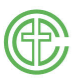 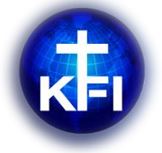 --Partnership In Ministry--Re-Charge Pastors & Leaders ConferenceHosted by Calvary Church, 4700 53rd Street, Moline, IL 61265, Office Phone: (309) 762-4166Pastor Tim Bowman, Email: t.bowman@calvaryqc.org   Cell: (309) 781-9630Friday, 4:00 pm to Saturday, 1:00 pm,March 24-25, 2023Location is the Main Church Foyer at South Main Entrance or North Main EntranceFriday (Dinner Served at Calvary Church at 6:10 pm)4:00 pm         Registration     Calvary Church Foyer4:30               Session 1        Tim Bowman—“National Racism”5:20               Session 2        Jeff Duncan—“Your Staff and Volunteers Attend Your Church”						          A look at the Interrelations of God’s People6:10               Dinner             Served at Calvary Church6:55               Worship           Calvary Church Worship Community7:30               Session 3        Tim Bowman—“Seven Characteristics of Growing Churches”8:30               Dismissed       Resume Saturday morningSaturday (Breakfast at Hotel)9:00 am         Session 4        Tim Bowman—“Must Ask Leadership Questions”10:00             Hard Break     Specialty Coffee/Pastries/Fellowship10:45             Session 5        Ken Browning-- “Making the Church Work!”  Recruiting/Training/Managing Volunteers      Volunteers - the church's greatest asset11:30             Session 6        Del Bitner—“Ministry that last a lifetime.”12:15             Communion    Ron Breese1:15               Dismissed       Re-Charge Conference Closed for 2023*  Specialty Coffee Bar Open on Saturday starting at 10:00 am*  Q&A at the End of Each Session